KONKURS RELIGIJNYMOJA SUKIENKA DLA MATKI BOŻEJ I JEJ SYNA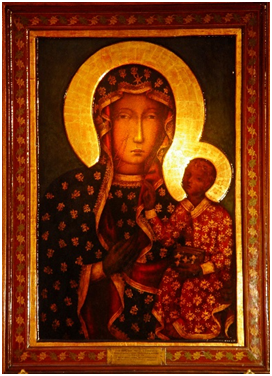 Regulamin konkursu:Konkurs organizowany jest z okazji Nawiedzenia Obrazu Matki Bożej Częstochowskiej w naszej parafii – 9.02.2020 r.Uczestnicy: uczniowie Szkoły Podstawowej w Pecnejklas I-III wraz z rodzicami, a natomiast klas V-VIII samodzielnieOrganizator: katecheta: Ireneusz Łuczak
Zadanie konkursowe: Artystyczny projekt sukienki dla Matki Bożej i Jej Syna
Technika: dowolnaUWAGA: Pracę należy wykonać na kartce A3 z wydrukiem konturów obrazu Matki Bożej Częstochowskiej (do nabycia u katechety)Zasady oceniania:
Ocenie podlegać będzie:stopień trudności wykonania pracy (technika)twórcze podejście do tematuestetyka wykonania pracy Termin:zgłoszenia do 6 październikaprace należy składać do 31 października Przekazane prace przechodzą na własność organizatoraSERDECZNIE ZAPRASZAM DO UDZIAŁU W KONKURSIE